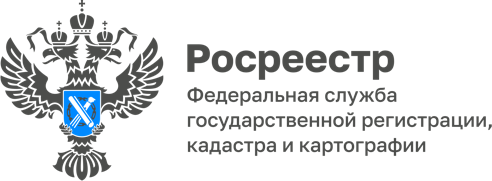 15.09.2023Единый государственный реестр недвижимости Адыгеи в цифрахВ нашей рубрике «Цифра дня» информация о количестве объектов недвижимости, содержащихся в Едином государственном реестре недвижимости (ЕГРН).Единый государственный реестр недвижимости — это федеральная информационная система, в которую вносятся сведения обо всех объектах недвижимости на территории России и их собственниках. Это крупнейшая электронная база данных, позволяющая гражданам, организациям и органам власти оперативно получать информацию об основных характеристиках жилья, нежилых помещений и земельных участков. Для того, чтобы провести любую операцию с недвижимостью понадобиться обратиться к сведениям ЕГРН. Подать запрос о предоставлении сведений из ЕГРН можно лично, обратившись в офисы МФЦ, в электронном виде с помощью сервисов на сайте Росреестра или воспользовавшись выездным обслуживанием Роскадастра.По состоянию на 1 июля 2023 года в ЕГРН Республики Адыгея содержатся:•	258914 - земельных участков; •	174334 - зданий;•	125696 - помещений;•	11636 - сооружений;•	5335 - объектов незавершённого строительства;•	912 - машино-мест;•	4 - единых недвижимых комплекса.------------------------------------Контакты для СМИ: (8772)56-02-4801_upr@rosreestr.ruwww.rosreestr.gov.ru385000, Майкоп, ул. Краснооктябрьская, д. 44